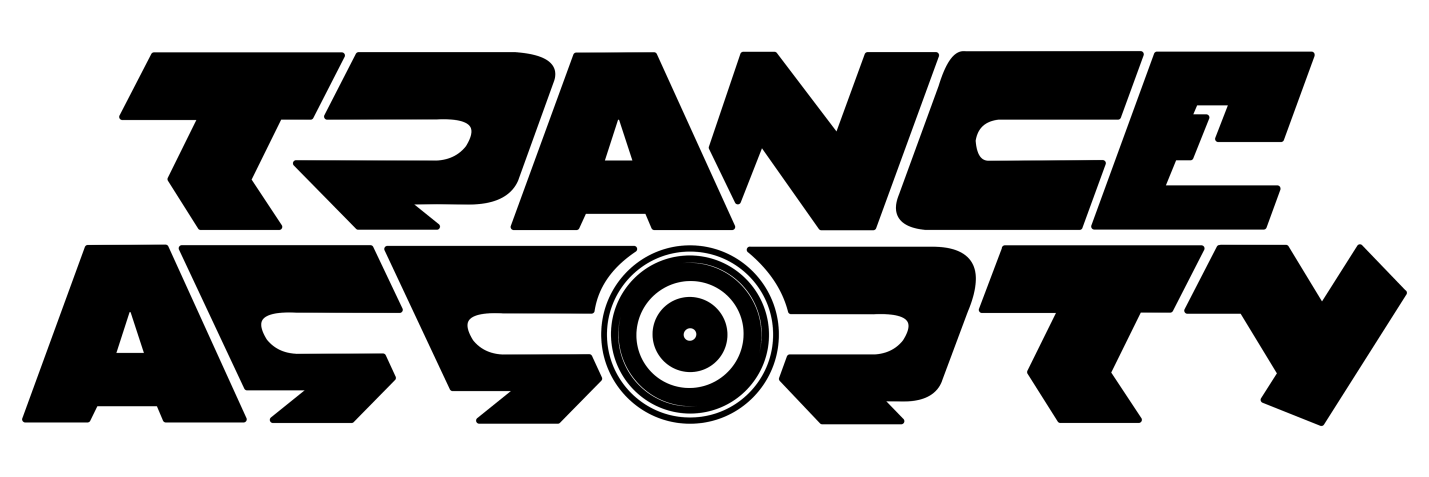 TRANCE ASSORTY NIGHT – серия вечеринок, направленная на продвижение транс культуры.Свое начало данное мероприятие берет с 2013 года. Именно в этом году был создан проект из двух музыкантов.  Автором проекта является ди-джей и саунд-продюсер: Alex BELIEVE.Уже летом 2013 на свет появилось радио-шоу «TRANCE ASSORTY LIVE», которое существует и по сей день и находится в ротации многих интернет радиостанций, а так же станций, вещающих в фм-диапазоне. За месяц вещания шоу получило поддержку от известных Российских трансовых ди-джеев, таких как FEEL, Владимир Фонарев, Михаил PRAVDA, Abstract Vision и так далее.Далее пришла идея не ограничиваться только эфирами, и было принято решение запустить серию вечеринок «TRANCE ASSORTY NIGHT». Идея заключалась в том, чтобы радио-шоу вышло за границы фм приемников и онлайн каналов, и объединить всех любителей этого музыкального направления.Концепция такова: в одну ночь и на одном танцполе прозвучат несколько подвидов транс музыки, начиная от Progressive Trance, и заканчивая Uplifting и Psy Trance.Это позволяет каждому пришедшему найти именно свое. Впервые подобная вечеринка прошла в июле 2013, на берегу Азовского моря, в рамках фестиваля A-ZOV FEST 2013. Приятной неожиданностью стало присутствие на мероприятии лучшего ди-джея нашей страны – DJ FEEL (Radio Record Санкт-Петербург).Далее состав проекта расширился, и к нему примкнули вокалисты и музыканты, что позволило с большей силой продолжать начатое.Вторым городом, где прошла трансовая ночь стал город Шахты, Ростовской области.Ночной клуб «Мишель» принял около 300 человек,  а первые 30 пришедших получили в подарок промо-диск.Третьим городом стал Ростов-на-Дону, ночной клуб «OUT HALL».Впервые на этой вечеринке была организована прямая трансляция с танцпола: любой желающий мог слышать, что происходит в клубе на момент выступления. Как показали специальные сервисы – количество слушателей достигло 1528 человек по всей стране.К сотрудничеству были привлечены порталы PROMODJ.COM и GEOMETRIA – ROSTOV.На данный момент серия вечеринок «TRANCE ASSORTY NIGHT» продолжает набирать обороты.Мы сотрудничаем со многими трансовыми ди-жеями страны и ближнего зарубежья, чтоnпозволяет делать мероприятие наиболее креативным.Радио-шоу находится в ТОПах многих Российских порталов, и с каждым днем увеличивает количество слушателей.По всем вопросам проведения данного мероприятия, а так же участия в нем или по вопросам предложений – обращайтесь по контактам, указанным ниже.Alex BELIEVEЭл.почта: djalexbelieve@gmail.comСайт: BelieveMusic.pdj.com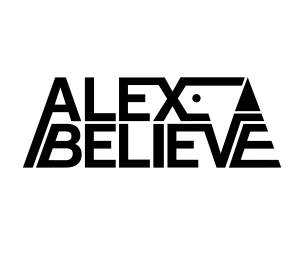 